Адресный перечень дворовых территорий, планируемых к благоустройству в период с 2018 по 2022 годы                                                       по внутригородскому муниципальному образованию Санкт-Петербурга муниципальный округ № 75Адресный перечень дворовых территорий, планируемых к благоустройству в период с 2018 по 2022 годы                                                       по внутригородскому муниципальному образованию Санкт-Петербурга муниципальный округ № 75Адресный перечень дворовых территорий, планируемых к благоустройству в период с 2018 по 2022 годы                                                       по внутригородскому муниципальному образованию Санкт-Петербурга муниципальный округ № 75Адресный перечень дворовых территорий, планируемых к благоустройству в период с 2018 по 2022 годы                                                       по внутригородскому муниципальному образованию Санкт-Петербурга муниципальный округ № 75Адресный перечень дворовых территорий, планируемых к благоустройству в период с 2018 по 2022 годы                                                       по внутригородскому муниципальному образованию Санкт-Петербурга муниципальный округ № 75Адресный перечень дворовых территорий, планируемых к благоустройству в период с 2018 по 2022 годы                                                       по внутригородскому муниципальному образованию Санкт-Петербурга муниципальный округ № 75№ п/пЗаказчик работ (муниципальное образование, ГКУ)Адреса дворовых территорийСрок реализацииВиды работПлощадь дворовой территории (м.кв.)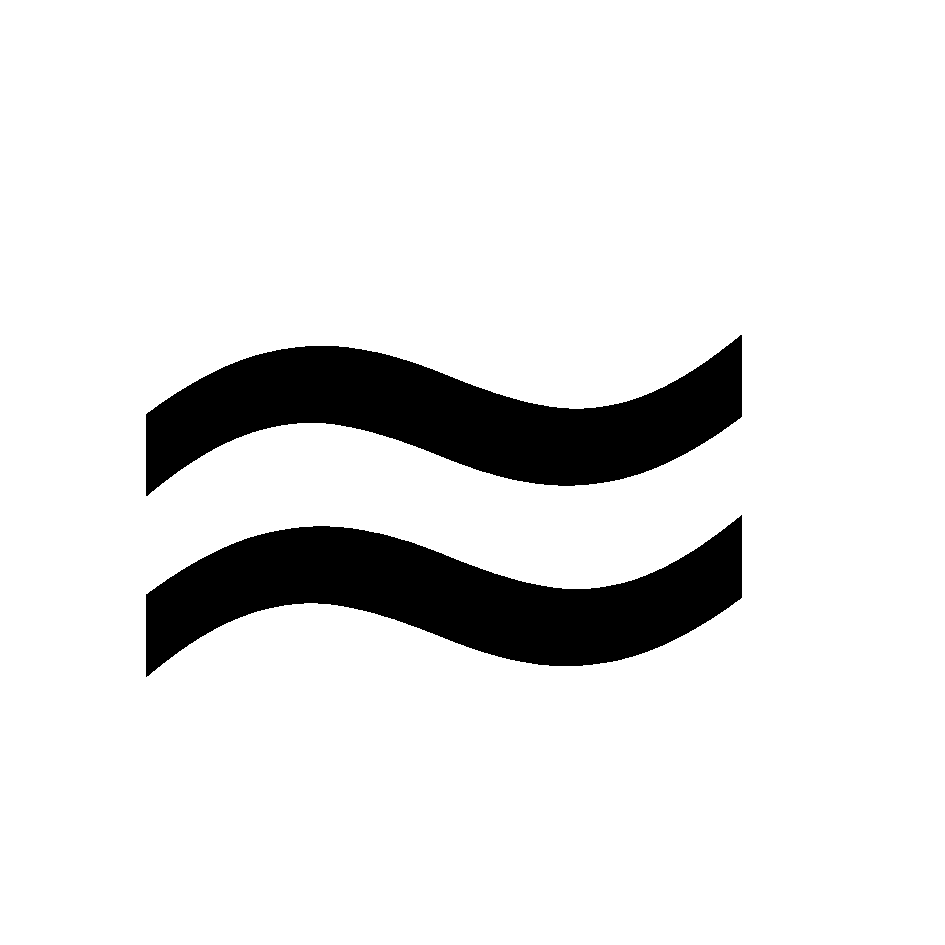 1234562018 г.2018 г.2018 г.2018 г.2018 г.2018 г.1.МО №75ул. Ярослава Гашека д. 26II-III кварталОбустройство детской площадки795,32.МО №75ул. Бухарестская 120II-III кварталОбустройство детской площадки753,43.МО №75ул. Малая Бухарестская 11/60II-III кварталОбустройство детской площадки933,72019 г.2019 г.2019 г.2019 г.2019 г.2019 г.4. (ГКУ ЖА Фрунз. Района)ул. Малая Балканская д. 58, лит. АII-III кварталАсфальтирование, озеленение, мощение, устройство детской и спортивной площадки, устройство набивных покрытий9505.МО №75ул. Малая Карпатская д. 21II-III кварталУстройство детской площадки, пешеходных дорожек, установка оборудования9102020 г.2020 г.2020 г.2020 г.2020 г.2020 г.6. (ГКУ ЖА Фрунз. Района)ул. Димитрова, д. 29, корп. 1, лит. АII-III кварталАсфальтирование, озеленение, мощение, устройство детской и спортивной площадки, устройство набивных покрытий13507.МО №75ул. Малая Балканская, д. 62/25  II-III кварталУстройство детской площадки, установка оборудования6802021 г.2021 г.2021 г.2021 г.2021 г.2021 г.8.МО №75ул. Малая Карпатская, д. 13 II-III кварталУстройство детской площадки, установка оборудования6002022 г.2022 г.2022 г.2022 г.2022 г.2022 г.9.МО №75уточняется